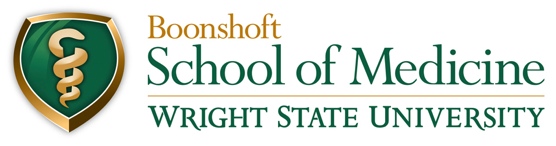 Department of PsychiatryAnnual Report2013Jerald Kay, MDProfessor and Chair of Psychiatry
Frederick A. White Distinguished Professor of Professional ServiceFor the period includingJanuary 1, 2013 — December 31, 2013TABLE OF CONTENTS1Statement from the Chair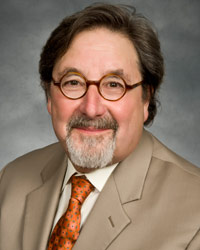 This past year, once again, has been a productive one for the Department of Psychiatry. There were 2 new books, 38, and 7 book chapters, were published this past academic year. The Child and Adolescent Psychiatry Division produced Fifth Edition of Green’s Child and Adolescent Clinical Psychopharmacology (Klykylo, Bowers, Weston, and Jackson editors).  This highly respected book was published by Lippincott, Williams & Wilkins and has been reviewed enthusiastically. Dr. Kay’s new book The Psychiatric Interview: Evaluation and Diagnosis, with chapters by Allison Cowan and Welton, was also published.  Additionally faculty provided over 26 presentations locally, regionally, nationally, and internationally. They served as editors and on numerous editorial boards, as well as national, state, and local committees. The Department received approximately $1.1 million in training, clinical services and research grants. This figure includes the MEDTAPP (Medicaid Technical Assistance and Policy Program) grants in child and adolescent psychiatry and geriatrics as well as significant funding to support the development of new services for patients with mental illness and developmental disabilities.  Patient care in the public sector remains priority with faculty working within and teaching residents and medical students at Butler Behavioral Health, Premier Hospitals, Children’s Hospital, Homeless Clinic, Samaritan Behavioral Health, and Crisis Care, Juvenile Justice Center, and both Montgomery and Hamilton County Departments of Developmental Disabilities.The Department welcomed the return of Drs. Suzie Nelson and Pam Broderick as new assistant professors in 2013.  Dr. Ryan Mast became the new Director of Medical Student Education, replacing Dr. Brenda Roman.  Dr. Andrew Smith joined the Children’s Hospital and established multiple new clinics.  Dr. Grace Matheson has recently accepted the newly created position of Medical Director of Psychiatry at Children’s and additional faculty will join her division in 2014.We welcomed Dr. Randy Welton as the new Director of Residency Training.  He has been enthusiastically received by all in the Department and at our affiliated institutions. His energy has been reflected in the comprehensive curriculum review of the training program, the stewardship of the consolidation of Good Samaritan Hospital with the Miami Valley Hospital psychiatry services, and in his high visibility in the American Association of Directors of Residency Training.The Department continues its self-study initiative as we plan for the future amidst all of the changes in health care. In particular, discussion has centered on emerging opportunities in medical home programs and integrated medical and psychiatric treatment agencies, especially in light of the unfortunate demise of the Rocking Horse Clinic in Springfield. Our faculty development activity under the leadership of Dr. Allison Cowan and Ms. Susan Mumford continued our effort in quality improvement in clinical work with our patients.Dr. Douglas Lehrer, co-PI of the largest NIH funded Genome Wide Analysis study in schizophrenia and bipolar disorder submitted a phase II submission for follow up of the original cohort and emphasizing the recruitment of minority subjects is under review.  Dr. Lehrer assumed the position of Medical Director of Summit Behavioral Health, the State hospital in Cincinnati.  Students and residents have begun required and elective experiences at that institution.  There are 7 new faculty at Summit as well as primary care division of 4 physicians.Other new projects include an interdepartmental study: Are nonepileptic seizures a variant of dissociative disorder?  (Paulette Gillig MD PhD, Jerald Kay MD, Cemil Kirbas PhD, Loren Friedman MA, Layne Moore MD).The creation of a new division in our Department of the Neuropsychiatry Branch of the Air Force Aerospace Medicine program, providing us with an expanded research program and exciting new resident rotations.Dr. Kay continues to serve as a consultant/site visitor to the Accreditation Council on Graduate Medical Education-International for accreditation of the non-American graduate medical education programs in Singapore, Qatar, and Dubai.Dr. Brenda Roman served in key SOM curricular positions including chairing the Curriculum Task Force responsible for the new SOM curriculum across all four years. In addition, she is a member of the United States Medical Licensing Examination Step-2 Psychiatry Test Material Development Committee and the National Board of Medical Examiners Psychiatry Subject Exam, and Standard Setting Committee.Dr. Randy Sansone continues to be recognized as being a top cited author in psychiatry by PubMed for his outstanding and highly productive work in personality and eating disorders.Although challenging economic issues are omnipresent the Department remains in an enviable position with rather robust reserves. We are strongly situated to cope with any cuts in state support for public sector psychiatry. In addition, we have received impressive new grants from the State.The Medical Student Mental Health Services program provided clinical care for a significant number of BSOM students this year. It remains true that approximately 25% of our students will at some point in their four years request assistance in our clinic. Many departments of psychiatry have looked to us as having an attractive model for medical students. In addition, the Psychotherapy Clinic is a growing and important resource for graduate students at WSU.Jerald Kay, M.D. Professor and Chair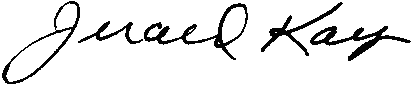 2Clinical ActivitiesDuring 2013, the total number of residents seeing patients in the Clinic was 29. These include those in their second-, third- and fourth-year of residency in the Department of Psychiatry. The number of patients seen by residents during this period was 135.  Of this number, 24 were either transferred out or terminated services. The total number of resident psychotherapy hours for the 2012-2013 academic years was 3,745.The current clinic population consists of: approximately 66% female, 32% male patients, and 2% couples or families; median age is 28, with a range of 10 years to 81 years, with the following age breakdowns: 4%, under age 18 years, 50%, age 18-30 years, 21%, age 31-45 years, 16%, age 46-61 years, and 9%, age 62 years and older. Diagnostically, 35% have depressive disorders; 30% anxiety disorders (other than PTSD); 13% adjustment disorders; 8% ADHD; and remaining 14% have other diagnoses including alcohol and substance abuse, personality disorders, eating disorders, and v-codes. The clinic operates on a sliding scale fee, with the average payment of $5 a session, with a range of $0-$60 a session; 18% have Tricare (active duty, retirees, or dependents); 16% are medical students; 5% Medicare; 6% Medicaid, 11% are SOPP students, and 3% have incomes of over $50,000 a year. Residents spend the majority of their time learning and doing psychodynamically-oriented psychotherapy, both long term and brief, but also have major experiences in cognitive-behavioral therapy, couples therapy and combined psychotherapy/medication management. The biggest difference recently is the number of medical students treated since 2005, growing from 11% to 16%.3Summary of Educational ActivitiesSix medical students graduated from the School of Medicine, specializing in Psychiatry. Additionally, two Child Fellows graduated. The following began their Residency program in Psychiatry in September 2013:The following residents moved to their next year in the program:The 2013 academic year saw five general and two child fellow graduates, respectively (see below). Matthew Baker D.O., Bethany Harper M.D., Matthew Newton and Jillian Shellabarger M.D. moved into the Child-Fellow I Psychiatry program. The department of Psychiatry’s resident graduation took place on June 9, 2013. The following residents and fellows graduated:There were 27 Continuing Medical Education Grand Rounds activities (including five Professors Rounds) held during the year 2013. (Please see Attachment D on page 33.)4Department/Division ProgramsEducational ActivitiesDr. Klykylo along with Drs. Christina Weston, Ryan Mast and others participated in the MS1 Human Development sequence and the MS2 Mind course.  Dr. Weston has assisted with the Neuroscience team-based learning on adolescent development. She supervised 4th year medical students when on child psychiatry elective at the Juvenile Detention Center (JDC), and serves on the BSOM Admissions Committee.Graduate Medical EducationDr. Klykylo participated in graduate medical education, including all activities of the Child and Adolescent Psychiatry residency (fellowship) including supervision, didactics, RTC and other committees. Dr. Weston has provided PGY-II CAP didactics in team based learning child evaluation exercise, ADHD, disruptive behavior disorders, and with Dr. Klykylo has scheduled lecturers. She has worked with 4th-year residents on a forensic month at the JDC and has led forensic conferences with Dr. Lehrer. Dr. Weston has also organized PGY-II CAP rotations, serves on the GMEC and GMEC Executive Committee, serves on the BSOM Nominating Committee, the department RTC and Admissions Committee and provided teaching for PGY-II’s at the JDC (the primary site).Other Educational ActivitiesOther significant scholarly activities during 2013 included book chapters, resident research, presentation at AACAP, dissemination of Clinical Child Psychiatry, Third Edition, and completion of Green’s Child and Adolescent Psychopharmacology, Fifth Edition, the most-used book of its type in the specialty.Within the WSU BSOM Department of Psychiatry, the Division continued the inpatient psychiatry rotation at Kettering Youth Services (Drs. Reza Khavari and Benjamin Albrecht), expanded the Day Treatment rotation at South Community Incorporated (SCI), initiated a substance abuse rotation, continued a service at Eastway CMHC (Dr. Andrew Smith), continued service at CAM (Dr. Ryan Mast), and provided an opportunity for a rotation at Juvenile Detention Center (Dr. Christina Weston). The Division has begun a long-awaited service at Dayton Children’s Hospital, and is participating in the expansion of this service to include 1.5 FTE psychiatrists in 2014.GrantsOhio Department of Mental Health (ODMH) $39,000Ohio DJFS/OMA MEDTAPP program, $294,000 (2011-2013 biennium, renewed 2013-2014) Montgomery County Board of ADAMHS, $75,000Educational Activities Dr. Peirson lectured to psychiatry residents and fellows as the course director for the Community Psychiatry and Forensic didactic seminars. He also participated in the forensic didactics for the child and adolescent psychiatry fellows.Graduate Medical EducationDr. Peirson coordinated and supervised PGY-3 Community Psychiatry and provided PGY 4 and 5 Child and Adolescent resident administrative supervision.Presentations in Medical EducationOne of two sanctioned educators for the Ohio branch of the American Psychiatric Association, Dr. Peirson conducted DSM-5 seminars and trained over 1,000 clinicians on the changes in the DSM.Invited as the Key Note lecturer for ODMH’s Recover Fair at Summit Behavioral Healthcare in Cincinnati.Two Grand Rounds presentationsCrisis Intervention TrainingOne presentation to the local branch of the OPPAConsultantships (sponsor-activity)Dr. Peirson served as the Chief Clinical Officer of the Alcohol, Drug Addiction, and Mental Health Services Board of Montgomery County acting as a consultant to the Board and its staff for clinical policy development.  In that role he participated in state hospital utilization review and access/admission functions as well as community agency pharmacy and laboratory services utilization reviews in addition coordinating crisis intervention training for local law enforcement.Committee MembershipResidency Training CommitteeDepartment Appointment and Promotion CommitteeWSUBSOM Strategic Planning Education WorkgroupOPPA Forensic Psychiatry Ad Hoc CommitteeOPPA Telepsychiatry Ad Hoc CommitteeChair OPPA Community Engagement and Liaison CommitteeOtherDr. Peirson provided psychiatric services to a Federally Qualified Health Center via telemedicine technology in Ottumwa, Iowa.  He offered forensic consultations, and continued as a surveyor in the Hospital Accreditation Program of the Joint Commission.Grants and ContractsODMH Public Professorship, $15,000Educational ActivitiesFour inpatient sites GSH, MVH, VAMC, and Ohio Hospital for Psychiatry in Columbus with one to two inpatient attendings at each of those sites. In the new academic year, with changes within Premier Health, six students now do a combination of inpatient psychiatry and consultation/liaison psychiatry at the Premier sites (MVH and GSH); two students do inpatient psychiatry at the VA; two students do an all outpatient rotation at the VA, and Summit Behavioral HealthCare in Cincinnati has been added as an inpatient site.  During 2013, we had eighteen outpatient sites: Samaritan Behavioral Health Institute, Rocking Horse Center, Family Solutions Center a division of TCN (aka Integrated Youth Services), TCN Behavioral Health, Youth Partial Hospitalization Program, Crisis Care, Samaritan Homeless Clinic, Prime Care at VAMC, South Community, Psychotherapy Clinic, Montgomery County Board of DDS, WSU Counseling and Wellness Services, Oasis House, CAM (Consumer Advocacy Model), YRC (Youth Resource Center aka SBHI), Miami County Recover Council, Eastway and another TCN site.  We also restarted the combined psychiatry/family medicine longitudinal 3-month clerkship option for those students interested in primary care.

A total of forty-one students (includes three visiting students) enrolled in fourth-year electives:Consultation Liaison Good Samaritan Hospital – PYC 801 (three students);Child and Adolescent Psychiatry – PYC 803 (seven students);Consultation Liaison Miami Valley Hospital – PYC 808 (three student);Sub-Internship Miami Valley Hospital – PYC 810 (two students);Combat Veterans Mental Health – PYC 816 (six student);Introduction to Consultation/Liaison Psychiatry Miami Valley Hospital – PYC 817 (nine students);Mental Health Services for Homeless Youth and Young Adults – PYC 818 (nine students);Two Week Child and Adolescent Psychiatry – PYC 899 (one student);Establishing an Inner-City Clinic for Homeless Youth and Young Adults at Daybreak – PYC 899 (one student).

The Human Development Schedule, The Psychiatry Clerkship Didactic Schedule, and The Mind Schedule, are at Attachments A, B, and C, pages 27 through 29 respectively.
As shown in the schedules, a total of four psychiatry faculty participate in the Human Development Course as lecturers and TBL facilitators.  Additionally, two faculty and eight Child Fellows assist in the grading of the essay exams.  In the Mind Course, a total of ten psychiatry faculty participate as lecturers, and team based learning facilitators. In the first half of 2013, two fourth year Education Chief residents assisted as a lecturer and in a team based learning session and four general residents assisted in grading psychiatric assessments for the clerkship students.  In the second half, two senior residents have participated in the medical student teaching elective.The formal curricular time in the Psychiatry Clerkship is over 60% TBL based, with a change to a modified PBL curriculum for the second half of this calendar year.  The inpatient faculty are required to complete formative evaluations of observing students interview patients.  Additionally, the faculty generally spend 1-2 hours a week in formal teaching time with the students in addition to the clinical teaching.Below is a summary of Dr. Roman’s time devoted to MSE as Director of Medical Student Education in Psychiatry:Human Development Co-Course Director—Time involved in 2013 was approximately 20 hours for material development, 50 hours for exam development and TBL development, 21 hours of class time, 40 hours in grading examinations, 6 hours in report preparation, and attending BI meetings.  (Weekly average is 3 hours)The Mind Course Director—Time involved in 2013 was approximately 20 hours in material development for my sessions and revision of TBL sessions, 40 hours of material development and review for other lecturers, 36 hours of class time, 40 hours of exam development, and 20-25 hours in report preparation, scheduling tasks, coordination with other faculty and meetings with students.  (Weekly average is 6 hours)Psychiatry Clerkship Director—Time involved in 2013 includes (for each clerkship period):  Orientation and modified PBL sessions-6-8 hours, grading written exams 4-5 hours, reviewing of final grades 2 hours, reviewing and editing comments for grades and MSPA 3 hours, observed interviews 2 hours, outpatient supervision 24 hours, student issues and mid rotation meetings 6-8 hours, B-II and FCC meetings 4 hours.  Additional yearly duties include clerkship handbook and material development 20 hours, schedule development 2 hours, faculty discussion/feedback 8 hours, report preparation 6 hours. I also supervise the Education Chiefs regarding their responsibilities as related to Medical Student Education—1-2 hours.  (Weekly average is 12-15 hours)Lectures, Exams, ElectivesHuman Development Sessions in: Child Abuse, Domestic Violence and Elder Abuse, TBL’s on adolescent pregnancy, middle ages.The Mind sessions on Mood Disorders, Dissociative Disorders (web-based), Anxiety disorders, Suicide, and Psychotherapy (web-based).  Team Based Learning on Mood Disorders and Substance Abuse. Two Psychopharmacology Case Conferences. Clerkship Didactics on Psychiatric Assessment, 2 modified PBL sessions (mood, anxiety, substance abuse).Supervised Interview Examiner (1 hour per rotation)ICM – Interview Skills Examiner 2-3 x/year (approx. 8-10 hours)Year IV OSCE development and evaluation of 4 psychiatric cases (grading 200 (+) OSCE’s—approx. 50 hours)Workshop presenter on Women’s Leadership at the Medical Student Leadership Conference (2 hours).Presentations in Medical EducationOral PresentationsEvaluation and Grading in Clerkships and Beyond:  Current State and Future 	Directions.  Association of American Medical Colleges, Philadelphia, PA, November 2013.  Using Fink’s Model of Significant Learning Model to Reform a Medical School Curriculum.  The Generalists in Medical Education, Philadelphia, PA, November 2013.Academic Leadership—what you are doing now may not get you where you want to be. Association of Directors of Medical Student Educators in Psychiatry, Williamsburg, VA, June 2013.High Fidelity Simulation in a Psychopathology Course:  Yes, You Can!  Association of Directors of Medical Student Educators in Psychiatry, Williamsburg, VA, June 2013.Breaking the Taboo; Clerkship Directors Facilitating Academic and Professional Development of Students. Central Group on Educational Affairs, Cincinnati, OH, March 2013.Zanardelli, G., Sim, W., Borges, N.J., Roman, B., Rodgers, S., Kiraly, C. (2013, 	March). Well-Being, Attitudes toward Counseling, Willingness to Seek Counseling in Medical Schools with and without Integrated Wellness Programming. Oral presentation at the Association of American Medical College’s Central Group on Educational Affairs Spring meeting, Cincinnati, OH. Recipient of 2013 Award for Best Oral Research PresentationLevine R,  Carchedi L,  Roman B, Townsend M, et al.  (April 2013) A Comparison of Team Cohesiveness and Performance in Team-Based Learning Teams versus 	Conventional Student Groups.  Oral Presentation at the Association of American Medical College’s Southern Group on Educational Affairs Spring meeting, Savannah, GA.  Recipient of 2013 Outstanding Presentation Award for Medical Education Scholarship Research and Evaluation (MESRE).  Maintaining appropriate professional boundaries in the coordinator role: Are we a friend, confidant, peer, boss or mother to our students? Association of Directors of Medical Student Educators in Psychiatry, Williamsburg, VA, June 2013.Poster PresentationsAttitudes of Medical Students Towards Patients with Substance Abuse Disorders During Clinical and Preclinical Years – Does Education Make a Difference? Association of Directors of Medical Student Educators in Psychiatry, Williamsburg, VA, June 2013.Attitudes of Medical Students towards the Suicidal Patient during Clinical and Preclinical Years:  “Can I help these patients?”  Association of Directors of Medical Student Educators in Psychiatry, Williamsburg, VA, June 2013.A Curriculum Designed for Significant Learning.  Executive Leadership in Academic Medicine Leaders Forum, Philadelphia, PA, April 2013A Comparison of Team Cohesiveness and Performance in Team-Based Learning Teams versus Conventional Student Groups.  Association of American Medical Colleges, Philadelphia, PA, November 2013.Medical Education GrantsCentral Group on Educational Affairs Collaborative Grant.  $5000 (2012-13) Developing a Curriculum for Understanding LGBT Concerns.  Neeley, Sabrina, Ph.D. (PI), Roman, Brenda, M.D., Zabinski, Jeff, Beck, Gary, Ph.D., Bragg, Dawn, Emrich, Jeff, Medder, Jim. HealthPath Foundation of Ohio. $73,663 (2013-14).  Wright Rural Scholars Program.  Pascoe, John, M.D., Roman, Brenda, M.D., Neeley, Sabrina, M.D.  American Psychiatric Foundation Helping Hands Grant.  $2225 (2013) Project Parenthood.  Scott, Jasmin, and Welko, Ashleigh (Co-PI’s), Roman, Brenda, M.D.  (Faculty Advisor)Associate Professor/Director, Division of Intellectual Disability Psychiatry; Project Director, Ohio Coordinating Center of Excellence (CCOE ) in Mental Illness Dual Diagnosis (MI/DD); Medical Director of Montgomery County DD Services; and Medical Director of Ohio’s Telepsychiatry Project in MI/ID provided the following highlights for the 2013 year:Educational ActivitiesUndergraduate Medical Education: Internet based training on Introduction to Intellectual/Developmental DisabilitiesGraduate Education: R2 Introduction to Intellectual DisabilityR3 Advanced Course Intellectual DisabilityWeb based ID trainings for graduate level social work/counselors/medical studentsIn the completion stages of educational DVD series, which will be released in 2014. The series will consist of three DVDs, entitled “Psychiatric Assessment of Patients with ID,” “Psychotherapy for Patients with ID,” and “Introduction to Dual Diagnosis: Co-occurring Mental Illness and Intellectual Disability.”The Ohio CCOE in MIDD provided 3172 educational hours to 1044 attendees in 2013CME PresentationsSignificant PresentationsKeynote presentation at Ohio’s NADD statewide conferenceTrauma Informed Care Training in Columbus Ohio Ohio’s Telepsychiatry Project on Sept. 24, 2013 at Wright State UniversityTrauma Training at NADD OhioAll Ohio Institute/Community PsychiatryDODD Self-Waiver Training (CDC)Highland County Board of DD Tri-County ADAMHSCommittee MembershipODMHAS Advisory Committee on Trauma Informed CareODMHAS Advisory Committee on TelepsychiatryODMHAS/DODD Advisory Committee on Strong Families/Safe Communities GrantResident Housing Corporation Board of TrusteesWright State University Academy of Medicine, President of Board of TrusteesCitizen’s Advisory Council, Montgomery Developmental Center Positive Culture Institute Founding Member, Regional Leader National Association for the Dually Diagnose Psychopharmacology Special Interest Group, National Co-ChairAmerican Psychiatric Association American Association for Intellectual/Developmental Disabilities National Association for the Dually DiagnosedPatientsContinue to provide patient care to 450 patients with ID/DD from 43 counties at 2 practice sites and Second Opinion Psychiatric Assessments to ID patients all over Ohio through the CCOE grant funding. Administer and oversee Ohio’s Telepsychiatry Project that will serve up to 75 counties utilizing grant from ODMHAS/DODD and ODJFS.  Supervise 11 psychiatry residents at clinical sites.GrantsThe Ohio Developmental Disabilities Council (ODDC): $75,000, renewal annually for five yearsThe Ohio Department of Developmental Disabilities (DODD): $60,000 for 24 monthsMontgomery County ADAMHS Board: $30,000Montgomery County DDS: $35,000Telepsychiatry Grant: $225,000Retained Project Director Position for Ohio CCOE in MIDD/ODMH Block Grant: $85,500Over $3.9 million in grants since 2003Our department Chair, Dr. Jerald Kay, has established a workgroup involving investigators at WSU, University of Miami, and the Johns Hopkins University to analyze functional magnetic resonance imaging (fMRI) data obtained from a cohort of self-injury-prone women with borderline personality disorder. The group will attempt to characterize ways in which affected subjects process mental images related to self-injury in a manner distinct from control subjects. The Department of Psychiatry is the only Midwest U.S. site in the landmark Genomic Psychiatry Cohort (GPC) study, a historic NIMH-sponsored initiative to establish the largest-ever repository of genetic material from individuals with schizophrenia, bipolar disorder, family members and unaffected controls. This study, led by investigators at the University of Southern California, and locally by Dr. Douglas Lehrer, Associate Professor, will provide clinically characterized genetic material to scientists studying the molecular biology of schizophrenia-bipolar spectrum disorders for generations to come. Enrollment has concluded and there are now about 36,000 subjects in the cohort, over a thousand of who were enrolled by the WSU team, substantially in excess of our local targets. Dr. Lehrer is presently leading analyses related to parental age effects, uniting collaborators from Lifespan (Dr. Ramzi Nahhas) and other GPC study sites. We anticipate that these efforts will result in an NIMH grant application in 2014. Dr. Lehrer also continues his collaborative work with internationally known neuroimaging expert, Dr. Monte Buchsbaum of the University of California at San Diego, to analyze PET and MRI data acquired from a large local cohort of never-medicated schizophrenia subjects. Dr. Lehrer recently accepted the post of Chief Clinical Officer at Summit Behavioral Healthcare (SBH), a 291-bed state-operated psychiatric hospital located in Cincinnati, Ohio. SBH, which employs an outstanding staff of psychiatric and general medical physicians, has already established educational rotations for medical students and psychiatry residents in general and forensic psychiatry, and has tremendous potential for clinical investigation, too. Drs. Kay & Lehrer have discussed a scholarly roadmap involving Loren Friedman and others, and have elevated the relationship between WSU BSOM and SBH to one of principal affiliation – including an initiative to award faculty appointments to SBH medical staff members.Educational ActivitiesAdjusting to program and staff changes at Premier Health Partner sites (Miami Valley Hospital (MVH) and Good Samaritan Hospital(GSH)) and the Dayton VA Medical Center (DVAMC), the formation of a resident working group to craft proposals for meeting new Premier Health Partner requirements worked on closing the inpatient psychiatric unit at GSH, expanding the inpatient psychiatric unit at MVH, creating a 24/7 Emergency Department rotation at MVH for psychiatry residents and expanding C&L rotations at MVH and GSH.  Also shifted the Critical Care rotation from Samaritan Behavioral Health Crisis Care to GSH and decreased residents on inpatient unit at DVAMC because of decreases in staff and available beds.  Provided supervision for R-3’s at outpatient DVAMC site and, with Dr. David Bienenfeld, provided inpatient staff coverage and supervision at MVH.Medical Student EducationExpanded training opportunities for the MS3 studentsCreation of an outpatient MS3 rotation at DVAMCCreation of a split inpatient/C&L rotation for MS3 at MVH and GSHCreated a formalized lecture schedule for outpatient DVAMC MS-3 clerkshipAn R-4 resident, Dr. Belcher, led MS-3 seminars on the inpatient rotation at DVAMC   R-1 and R-2 residents functioned as MS-3 instructors on inpatient sites while R-3s functioned as instructors at DVAMC outpatient clerkshipResident Didactics and EvaluationModification of all resident and faculty evaluations to facilitate shift to Psychiatry Milestones in 2014.Created new Psychotherapy Goals and ObjectivesCommissioned top-to-bottom review of Didactics to ensure we are providing:Adult learner / active learner techniquesInformation required for Psychiatry MilestonesInformation required for Psychotherapy Goals and ObjectivesResident RotationsClinical rotations Internal medicineNeurologyInpatient psychiatryOutpatient psychiatryConsultation-liaison psychiatry Emergency Department PsychiatryPublic sector psychiatry Child and adolescent psychiatryPsychotherapyAdministrative psychiatryForensic psychiatryGeriatric psychiatryMultiple electivesDidactics / seminars weekly for all 4 years:Grand roundsPsychotherapy Case conference2 hours of mixed didactics per weekOn-site didactics, teaching rounds at virtually all clinical sitesDr. Bienenfeld led seminars monthly in Geriatric Medicine fellowship; R-2s, on Geriatric psychiatry attend.Continuing medical education (see Attachment D; Page 33).KEY: MS-1, MS-2, MS-3= 1st, 2nd, 3rd year Medical Students; R-1, R-2, R-3, R-4=1st, 2nd, 3rd and 4th year ResidentsGrantsODMH residency training grant: “Community Psychiatry” $15,000Clinical InterestsNeurology and Psychiatry; Intellectual Disability; Major Mental Disorders; Personality Disorders; Psychotherapy; Underserved Populations (Academic Public Psychiatry Council of Ohio); clinical service and teaching at underserved agency that is developing health home integration with primary careResearch InterestsNeurosciences (Neurosciences Institute, Wright State University; Society for Neuroscience, Ohio Miami Valley Neuroscience Group; Charter Member, Russell DeJong Society, University of Michigan) Intellectual Disabilities (article under review, Inclusion, American Journal of Intellectual Disabilities; IRB approval for study #2)Psychotherapy (editor, “Psychotherapy Rounds” Innovations in Clinical Neurosciences ; Matrix Publications)Neurology and Psychiatry. (editor, “Neurology and Psychiatry” series, Innovations in Clinical Neurosciences; Matrix Publications; neurosciences group with Neurology department and Neuroradiology department, “psychogenic non-epileptic seizures/dissociative disorders” project TeachingUndergraduate MedicalRural/underserved Psychiatry electiveGraduate MedicalNeurology (PGY 4 and 1s)Psychobiology (PGY-2)Personality Disorders (PGY-3)Rural/underserved Psychiatry (PGY-3): didactic curriculum and year-long clinical rotationPsychotherapy Supervision (year-long)Emergency Psychiatry: “Personality Disorders”Clinical Case PresentationsCMEPsychiatry Grand RoundsPsychiatry of Intellectual Disability (with Julie Gentile, M.D.) OhioDepartment of Mental HealthEditor and co-author, Innovations in Clinical Neurosciences:  “Psychotherapy Rounds” Section  Editor and co-author, Innovations in Clinical Neurosciences:  “Psychiatry and Neurology” SectionPresentationsGillig PM, Sanders RA: “Neurological Assessment in Developmental Disability”, Ohio Department of Developmental Disabilities, Columbus Ohio (PowerPoint presentation), State of Ohio, ongoing to all physicians in state of OhioPublications (Books in print)Gentile J, Gillig PM (2012) Psychiatry of Intellectual Disability   Wiley Publishing Company, West Sussex, EnglandGillig PM and Morrison A (2009): Incorporating Psychotherapy Into Community Psychiatry Appointments, Matrix Medical Corporation, Edgemont PAGillig PM and McQuistion HL (2006) Clinical Guide to Treatment of the Mentally Ill Homeless Person, American Psychiatric Press (APPI), Washington DC, LondonRecent Articles and Book Chapters Gentile JP, Gillig PM, Stinson K, Jensen J (under review, Inclusion, American Journal of Intellectual Disabilities).  Toward impacting medical and psychiatric co-morbidities in persons with intellectual/developmental disabilities.Gentile JP, Snyder M, Gillig PM. (2013) Stress and Trauma: Psychotherapy and pharmacotherapy for depersonalization/derealization disorder. Psychotherapy Rounds, Innovations in Clinical Neuroscience.  Matrix Medical Corporation, West Chester PAGillig PM: Psychogenic nonepileptic seizures (2013).  Psychiatry and Neurology.  Innovations in Clinical Neuroscience.   Matrix Medical Corporation, West Chester PATennen H, Gillig PM, Boynton MH, O’Hara RE (2013):  Social psychology: Theory, research and mental health implications.  In Psychiatry, Tasman, Kay, Lieberman, eds.Gentile J, Dillon KS, Gillig PM (2013) Psychotherapy and pharmacotherapy for patients with dissociative identity disorder.  In Psychotherapy Rounds, Innovations in Clinical Neurosciences, Matrix Medical Publications, West Chester, PAOther RecognitionEditorial ReviewerConsciousness and CognitionPsychiatry ResearchAmerican Journal of OrthopsychiatryPsychiatric ServicesAcademic PsychiatryAmerican Family PhysicianPsychiatryInnovations in Clinical Neuroscience American Journal of OrthopsychiatryWiley PublicationsMatrix Medical Corporation PublicationsEditorshipsSeries Editor, "Psychiatry and Neurology", Innovations in Clinical NeuroscienceSeries Editor, "Psychotherapy Rounds", Innovations in Clinical NeuroscienceEditorial Advisory Board: Matrix PublicationsCo-Editor (with Julie Gentile MD) Psychiatry of Intellectual DisabilitySection Editor, Section IV “Psychological and Social Science Foundations of Psychiatry” Psychiatry, Third Edition (2008), Tasman, Kay and Lieberman, eds.  Wiley Press, London, EnglandAwardsDistinguished Life Fellow, American Psychiatric AssociationBest Doctors in AmericaWho’s Who in AmericaWho’s Who in the WorldWho’s Who in Science and EngineeringWho’s Who in Medicine and HealthcareWho’s Who Among American WomenBest Doctors in the Dayton RegionAmerica’s Top PsychiatristsDistinguished Fellow American Psychiatric AssociationOutstanding Achievement - Dayton Academy of Medicine Medical Education and Research, Senior FacultyAlpha Omega Alpha Medical Honor Society Nancy C.A. Roeske M.D. Award:  American Psychiatric Association: Certificate of Recognition in Medical Student EducationFaculty Mentor Award, Wright State Univ. School of MedicineFunded GrantsOhio Department of Mental Health; Rural Psychiatry Professorship  (continuous, since 1998)5Fully Affiliated Faculty6Academic Scholarly ActivityBOOKS & CHAPTERSCowan A, Welton R, Kay J. Formulation.  In: The Psychiatric Interview: Evaluation and Diagnosis. Tasman A, Kay J, Ursano R (2013).Hurtubise L, Roman B. Competency Based Curricular Design to Encourage Significant Learning; Current Problems in Pediatrics and Adolescent Care. (in press).Klykylo WM, Bowers R, Weston C, Jackson J. Green’s Child and Adolescent Clinical Psychopharmacology 5th Edition (2013)Mast R, Bowers R. Elimination Disorders. In: Green's Child and Adolescent Clinical Psychopharmacology, 5th Edition. Lippincott Williams & Wilkins.Parmelee DX, Michaelsen LK, Hudes P. (2013). Team-Based Learning. In: A Practical Guide for Medical Teachers, 4th Edition. Dent J, Harden R (Eds) Elsevier Ltd, Edinburgh.Tasman A, Kay J, Ursano R. The Psychiatric Interview: Evaluation and Diagnosis (2013).Tennen H, Gillig PM, Boynton MH. (2013) Social psychology: Theory, research and mental health implications.  In: Psychiatry, 4th Edition. Tasman A, Kay J, Lieberman J, First MB, Maj M (Eds.). John Wiley & Sons, Ltd. London, (in press).Tracy DL, Kay J. "Psychodynamic Psychotherapy." In: Mental Health Care Issues in America: An Encyclopedia Vol. 2. Ed. Michael Shally-Jensen. Santa Barbara, CA: ABC-CLIO, 2013. 594-98.Welton R, Kay J. Psychiatric Interviews: Special Populations.  In: The Psychiatric Interview: Evaluation and Diagnosis. Tasman A, Kay J, Ursano R (2013).JOURNAL ARTICLESGentile J, Dillon Kristy S, Gillig PM. (2013). Psychotherapy and Pharmacotherapy for Patients with Dissociative Identity Disorder. Innov Clin Neurosci. 2013;10(2). Houseknecht V. (2013) An Accidental Academic. Acad Psychiatry, Epub.Pato MT, Sobell J, Medeiros H, Abbott C, Sklar B, Genomic Psychiatry Consortium, Buckley P, Bromet E, Escamilla M, Fanous A, Lehrer D, Macciardi F, Malaspina D, McCarroll S, Marder S, Morley C, Nicollini H, Perkins D, Purcell S, Rapaport M, Sklar P, Smoller J, Knowles JA, Pato CN. (2013). The Genomic Psychiatry Cohort: Partners in Discovery. Am J Med Genet Part B; 9999:1-7.Hartz SM, Pato CN, Medieros H, Cavazos-Rehg P, Sobell J, Knowles JA, Bierut LJ, Pato MT, Genomic Cohort Consortium. (2014). Comorbidity of severe psychotic disorders with measures of substance abuse. JAMA Psychiatry, published online.Neeley S, Roman B, Parmelee D.  Teenage Pregnancy: Team-Based Learning Exercise. MedEdPORTAL (2013); www.mededportal.og/publication/9357Reddy S, Wallenstein J, Roman B, Chao J, Carter J, Katz n, Nesbit R, Beck G, Cleary L; Alliance for Clinical Education Position Paper: Recommendations for Enhancing the Educational Value of the “Fourth Year” of Medical School; Teaching and Learning in Medicine (2013)Roman B, Briscoe G, Gay T.  Psychiatric Educator Supports, Rewards and Resources; Teaching and Learning in Medicine (2013)Roman B, Popritkin J, Borges N, Somusetty P.  Psychiatry’s Duty: Shifting attitudes toward the mentally ill among pre-clinical and clinical students.  Annals of Behavioral Science and Medical Education (2013); Vol 19; 2: 22-25.Backes K, Borges N, Binder S, Roman B. First-Year Medical Student Objective Structures Clinical Exams (OSCE) Performance and Specialty Choice; The International Journal of Medical Education; 2013;4:38-40Sansone RA, Watts DA, Wiederman MW. The misuse of prescription pain medication and borderline personality symptomatology.  Journal of Opioid Management;  2013 Jul-Aug; 9(4) 275-279.  DOI: 10.5055/jom.2013.0169.Sansone RA, Watts DA, Wiederman MW. Pain, Pain Catastrophizing and History of Intentional Overdoses and Attempted Suicide. World Institute of Pain 2013. DOI.10.1111/papr.12094Sansone RA, Farukhi S, Wiederman, MW. Perceptions of childhood caretakers and borderline personality symptomatology.  Child Abuse & Neglect; 37 (2013) 1030-1033. DOI: 10.1016/j.chiabu.2013.06.008.Sansone RA, Sansone LA.  Obesity and Substance Misuse: Is There a Relationship?  Innovations in Clinical Neuroscience;  2013 Sep; 10(9-10), 30-35.Sansone RA, Sansone LA. The Difficult Chronic Pain Patient: A Case of Borderline Personality Disorder? The Practical CME Journal for Primary Care and Family Physicians; Volume 19, Number 7/July 2013Sansone RA, Lam C, Wiederman MW. Victims of bullying in childhood, criminal outcomes in adulthood. International Journal of Psychiatry in Clinical Practice. 2013; 17: 69-72. Sansone RA, Chang J, Jewell B, Marion BE. Compulsive Buying: Relationship with Body Mass Index. Obesity. Volume 21 Number 1, January 2013.Sansone RA, Leung JS, Wiederman MW. Aggressive behavior and employment histories in patients from an internal medicine outpatient clinic. Comprehensive Psychiatry. 54(2013) 70-73Sansone RA, Sansone LA. The Relationship Between Borderline Personality and Obesity. Journal Innov Clin Neurosci. 2013 Apr;10(4):36-40.Sansone RA, Kelley AR, Forbis JS. The Relationship Between Forgiveness and Borderline Personality Symptomatology. J Relig Health. 2013 Sept;52(3):974-80.PUBLISHED ABSTRACTSSansone RA, Watts, DA, Wiederman, MW. Pain and Pain Catastrophizing Among Internal Medicine Outpatients With Borderline Personality Symptomatology: A Cross-Sectional Self-Report Survey; Prim Care Companion CNS Disord.  2013;15(5).Sansone RA, Watts DA, Wiederman MW. Childhood Trauma and Pain and Pain Catastrophizing in Adulthood: A Cross-Sectional Survey Study. Prim Care Companion CNS Disord. 2013;15(4).Sansone RA, Sansone L A. Sunshine, Serotonin, and Skin: A Partial Explanation for Seasonal Patterns in Psychopathology? ; Innov Clin Neurosci. 2013;10(7-8):20-24.Sansone RA, Sansone LA. The Relationship Between Borderline Personality and Obesity. Innov Clin Neurosci. 2013;10(4): 36-40.Sansone RA, Wiederman MW. Losing a job on purpose: relationships with borderline personality symptomatology. Early Intervention in Psychiatry. 2013;7.Sansone RA, Sansone LA. Disruptive Office Behaviors in the Medical Setting: Associations with Other Clinical Phenomena. Innov Clin Neurosci. 2013;10(3): 35-39Sansone RA, Sansone LA. Responses of Mental Health clinicians to Patients with 
  Borderline Personality Disorder. Innov Clin Neurosci. 2013;10(5-6):39-43Sansone RA, Sansone LA. Cell Phones. Innov Clin Neurosci. 2013;10(1):33-37.LETTERS TO THE EDITORSansone RA, Kay J, Anderson J. Resident Didactic Education in Borderline Personality Disorder: Is it Sufficient? Acad Psych. 2013 Jul-Aug;37:4.Sansone RA, Watts DA, Wiederman MW.  The Demographics of Pain Catastrophizing in a Primary Care Sample; Innov Clin Neurosci. 2013 Sep;10(9-10).Sansone RA. Abuse of Prescription Medication, Alcohol, and Drugs Among Internal Medicine Outpatients. Prim Care Companion CNS Disord. 2013;15(5).Sansone RA, Sawyer RJ. Aripiprazole Withdrawal: A Case Report. Innov Clin Neurosci 2013 May;10(5-6):10-2.Sansone RA, Wiederman MW. Exercising an Injury on Purpose: Relationships With Borderline Personality Symptomatology. PrimCare Companion CNS Disord. 2013;15(3).Sansone RA, Chang J, Sellbom M, Jewell B. Bully victims and borderline personality symptomatology. Int J Soc Psychiatry. 2013 Mar;59(2):193-4.Sansone RA, Lam C, Wiederman MW. Relationship Between Rages and Criminal Behavior in an Internal Medicine Outpatient Sample. Prim Care Companion CNS Discord. 2013:15(2)Faber J, Sansone RA. (2013) Burspirone: A Possible Cause of Alopecia. Innov Clin Neurosci. 2013 Jan;10(1):13.Sansone RA, Wiederman MW. (2013) Head-Banging: Relationships With Borderline Personality Symptomatology. Innov Clin Neurosci. 2013 Jan;10(1):10-1.Sansone RA, Wiederman MW. Driving Recklessly: Relationships With Borderline Personality Symptomatology. Primary Care Companion CNS Disord. 2013;15(1).REVIEWSSansone RA, Sansone LA. Transcending the Personality Disordered Parent: Psychological and Spiritual Tactics. Innov Clin Neurosci. 2013l10(9-10):36-37.MAJOR PRESENTATIONSCowan A, Gentile J.  Grand Rounds, Wright State University Department of Psychiatry, Dayton, OH. Telepsychiatry for Individuals with Intellectual Disabilities. (September 2013​).James L, Mast R, Trimble N, Curtis M, Cowan A, Dempsey A, Hernon C, Bochenek J, Kirkpatrick D, Brook M. Special Populations in Disaster.  Speaker, Panel Discussion.  Dealing with Disaster: A Mental Health Perspective.  Fairborn, OH.  (November 2013)Cowan A. Real-life Treatment in the Digital World.  Breakout Session, NADD-Ohio Conference.  Columbus, OH.  (September 2013).Gentile J. AXIS III: Keynote statewide presentation at Ohio’s NADD statewide conference. (2013)Houseknecht V. Training Psychiatry Residents in College Mental Health, Workshop 1538, Pursuing Wellness Across the Lifespan, 166th Annual Meeting of the American Psychiatric Association, San Francisco, California. (May 2013).Houseknecht V. Providing Care Across the Spectrum of Sexual Orientation, Workshop for Medical Students, 2013 SNMA Region V Fall Conference, Leadership in Medicine, Going Beyond the Clinic, Wright State University Boonshoft School of Medicine, Dayton, Ohio. (October 2013).Sondheimer A, Klykylo WM. Ethical Issues in Child and Adolescent Psychiatry: Clinical Consultation.  American Academy of Child and Adolescent Psychiatry. (October 2013)Parmelee D. Series of faculty development presentations: “Specific Choice” workshop, “BSOM Curriculum,” “Careers in Medicine,” Qassim University Unaizah College of Medicine, Qassim, Kingdom of Saudi Arabia. (December 2013)Parmelee D. “Team-Based Learning 101,” Faculty development workshop for University of Vermont School of Medicine, Burlington, Vermont. (October 2013)Parmelee D. “Team-Based Learning: Harnessing the Power of Small Group Learning in the Classroom” and “Creating a Team-Based Learning Module and Getting It to Work,” Pre-Conference Workshops (Peer Reviewed) conducted with Nathalie Zgheib of AUB, at the Annual Meeting of the Association of Medical Educators of Europe (AMEE), Prague, Czech Republic. (August 2013)Parmelee D. “Team-Based Learning 101” and “Writing an Effective TBL Module,” Faculty development workshops for University of Iowa College of Medicine, Cedar Rapids, Iowa. (July 2013)Parmelee D. “TBL 101,” “Writing Meaningful Objectives and Effective MCQs,” “Creating an Effective TBL Module” for faculty development and “Medical Genetics TBL” for second year students (#230) at the University of Zimbabwe School of Medicine.  (March 2013)Parmelee D. “Team-Based Learning: The Specific Choice: Making Your TBL Module a Success.”  Pre-Conference Training Workshop, conducted with Larry Michaelsen at the 11th Annual Team-Based Learning Collaborative Meeting. San Diego, California. (2013)Roman B. Evaluation and Grading in Clerkships and Beyond:  Current State and Future Directions.  Association of American Medical Colleges, Philadelphia, PA. (November 2013).Roman B. Using Kink's Model of Significant Learning Model to Reform a Medical School Curriculum.  The Generalists in Medical Education, Philadelphia, PA. (November 2013).Roman B. Academic Leadership—what you are doing now may not get you where you want to be. Association of Directors of Medical Student Educators in Psychiatry,    Williamsburg, VA. (June 2013).Roman B. High Fidelity Simulation in a Psychopathology Course:  Yes, You Can!  Association of   Directors of Medical Student Educators in Psychiatry, Williamsburg, VA. (June 2013).Roman B. Breaking the Taboo; Clerkship Directors Facilitating Academic and Professional    Development of Students. Central Group on Educational Affairs, Cincinnati, OH. (March 2013).Zanardelli G, Sim W, Borges NJ, Roman B, Rodgers S, Kiraly C. Well-Being, Attitudes toward Counseling, Willingness to Seek Counseling in Medical Schools with and without Integrated Wellness Programming. Oral presentation at the Association of American Medical College’s Central Group on Educational Affairs Spring meeting, Cincinnati, OH. Recipient of 2013 Award for Best Oral Research Presentation. (March 2013).Levine R,  Carchedi L,  Roman B, Townsend M, et al. A Comparison of Team Cohesiveness and Performance in Team-Based Learning Teams versus    Conventional Student Groups. Oral Presentation at the Association of American   Medical College’s Southern Group on Educational Affairs Spring meeting, Savannah, GA. Recipient of 2013 Outstanding Presentation Award for Medical Education    Scholarship Research and Evaluation (MESRE). (April 2013).Welton R. Religious Beliefs in Psychiatric Practice. Dayton Psychiatric Society.POSTER PRESENTATIONSNelson S, Riolo S, Klykylo WM. Correlation between Mental Health Knowledge and Mental Illness Stigma among Adolescents.Roman B. Attitudes of Medical Students Towards Patients with Substance Abuse Disorders During Clinical and Preclinical Years – Does Education Make a Difference? Association of Directors of Medical Student Educators in Psychiatry, Williamsburg, VA. (June 2013).Roman B. Attitudes of Medical Students towards the Suicidal Patient during Clinical and Preclinical Years:  “Can I help these patients?”  Association of Directors of Medical Student Educators in Psychiatry, Williamsburg, VA. (June 2013).Roman B. A Curriculum Designed for Significant Learning.  Executive Leadership in Academic Medicine Leaders Forum, Philadelphia, PA. (April 2013).Roman B. A Comparison of Team Cohesiveness and Performance in Team-Based Learning Teams versus Conventional Student Groups.  Association of American Medical Colleges, Philadelphia, PA (November 2013).7AttachmentsAttachment A	Human Development Course – Year 1 – Schedule for 2014-15			Co-Course Directors: Sabrina Neeley, Ph.D., MPH and Ryan Mast, D.O.Attachment B	Clerkship Didactic Schedule – Rotation IWeek #1Tuesday – 1:00-2:30	Orientation						Dr. Mast2:30-4:00	Nuts & Bolts of Psychopharmacology			Dr. MastWeek #2Tuesday – 1:00-3:00	Alcoholism/Substance Abuse TBL			Dr. Mast3:00-4:00	“Hearing Voices”					Dr. MastWeek #3Tuesday – 	1:00-3:00	Mood Disorders TBL  					Dr. Mast	3:00-4:00	Neuroscience Case Conference				Dr. MillingWeek #4 Tuesday – 1:00-3:00	Anxiety TBL						Dr. Roman	3:00-4:00	Patient Case Conference				Dr. Roman	Friday – 	2:00-3:10	MCQ Exam (Individual)	3:10-4:20	MCQ Exam (Team)Week #5 Tuesday – 	1:00-3:00	Child and Adolescent TBL				Child Fellows	3:00-4:00	Ethics Case Conference					Dr. WhiteWeek #6 –CAT & Additional Experience Due Monday Tuesday – Written Exam – Elizabeth Place – 1:15		Arrive/Collect Books1:30		Video Viewing for Exam2:00-4:00	Written ExamFriday – NBME Exam – Dunbar Library – 1:30		NBME Subject Exam Attachment C	Medical Neuroscience Course: The Mind – Year II – Schedule 2013-2014			Course Director: Brenda Roman, M.D.WEEK 1       ***Blue shading = graded activityWEEK 2WEEK 3WEEK 4Attachment D	2013 Psychiatry CME/Grand Rounds ScheduleContact:	Joshua Ryder-Miller   CME Coordinator/Admin. Assistant WSU BSOM - Dept. of Psychiatry 1 Elizabeth Place; East Medical Plaza627 S. Edwin C. Moses Blvd.    Dayton   OH   45417-1461 CME/Grand Rounds are held in the 6th FL Auditorium: 12:00 Noon - 1:30 p.m. OFFICE 937-223-8840		  FAX 937-223-0758joshua.ryder-miller@wright.eduAttachment E	Residency Academic Calendar 2013-14Attachment F	R2-Residents: Growth and Development/Child PsychiatryUpdated  01/27/2014Attachment G	R-I 2013-14 Rotation ScheduleAttachment H	R-2 2013-14 Rotation ScheduleCL-G	Consultation-liaison, GSHCL-M	Consultation-liaison, MVHPHP  	Premier Health Partners (MVH/GSH)VAMC   Veterans Administration Medical CenterX		ElectiveUpdated 06/14/13Attachment I	R-3 2013-14 Rotation ScheduleAttachment J	R-4 2013-14 Rotation ScheduleAbbreviations:ACS w/Correll - Aerospace Medicine w/Correll & McDonaldCAM—Consumer Advocacy Model w/GentileCollege Mental Health (CMH) w/MastEastway w/E.SchmittECT/VA w/KoolForen/M=Forensics w/MarcianiForen/R=Forensics w/ReynoldsID (intellectual disabilities) w/GentileMRDD – Mental Retardation & Development Disorders w/MorrisonMST – Medical Student Teaching w/RomanOasis w/CorrellPsyTest – Psychological Testing, KMC w/DoningerResearch w/PeirsonSA/K – Substance Abuse @ KH w/TellerSA/V – Substance Abuse @ VA w/ColemanSouth Community CAP w/McCraySRI/GSH; SRI/MVH – Sr. Resident Instructor GSH (w/Hendricks & Niemann), MVH (w/Songer)Summit w/Keith AshbaughUD Outpt Clinic w/MastVA w/Welton & Wm. WallWP/Admin – Military administrative psychiatry w/Foley & YerianWP CBT w/CoxWP Family Therapy w/NelsonAttachment K	Resident Didactic Schedule12:00 Noon – Grand Rounds		2:00 P.M.  – Case Conference   Attachment L	Child Fellows Rotation Schedule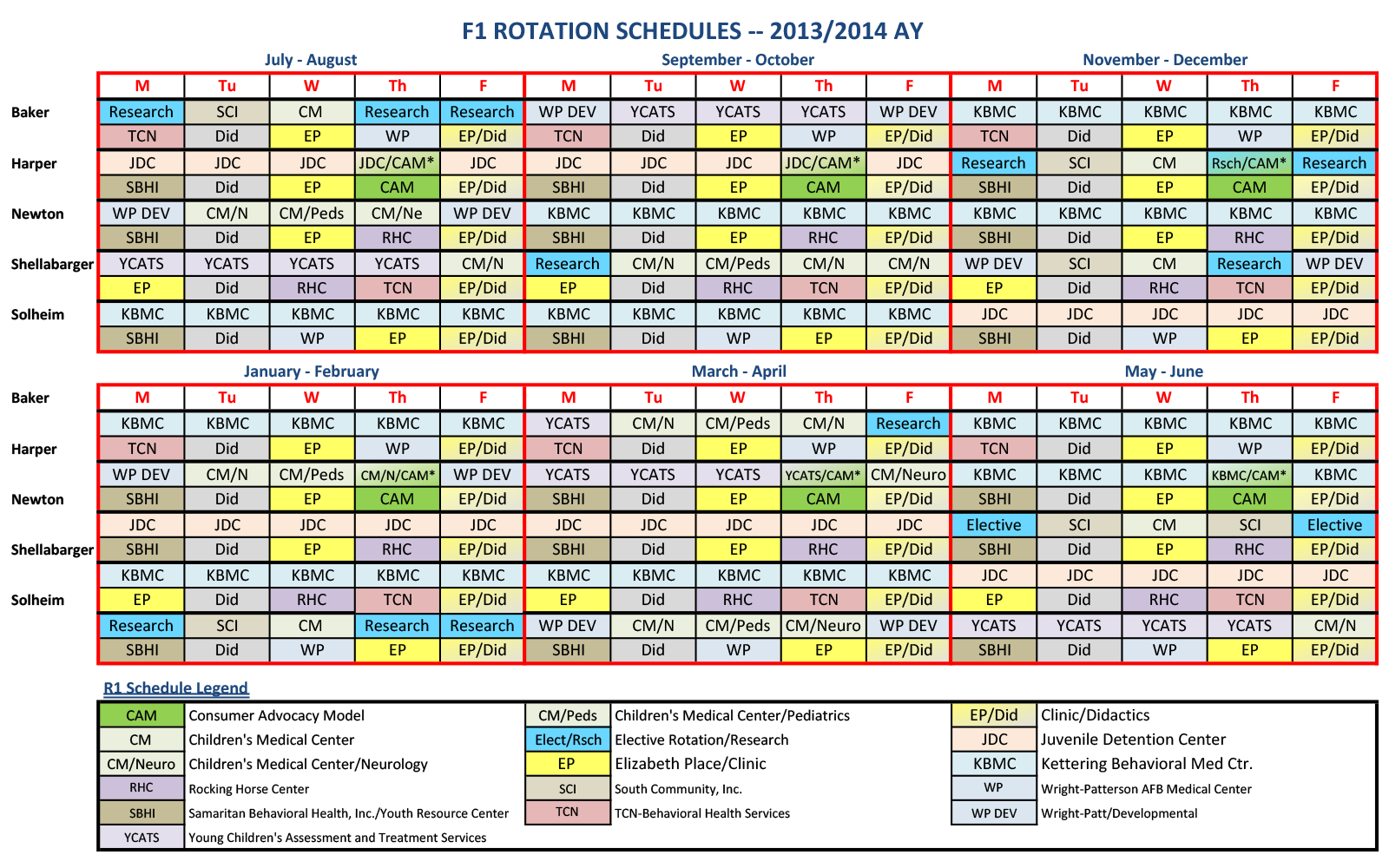 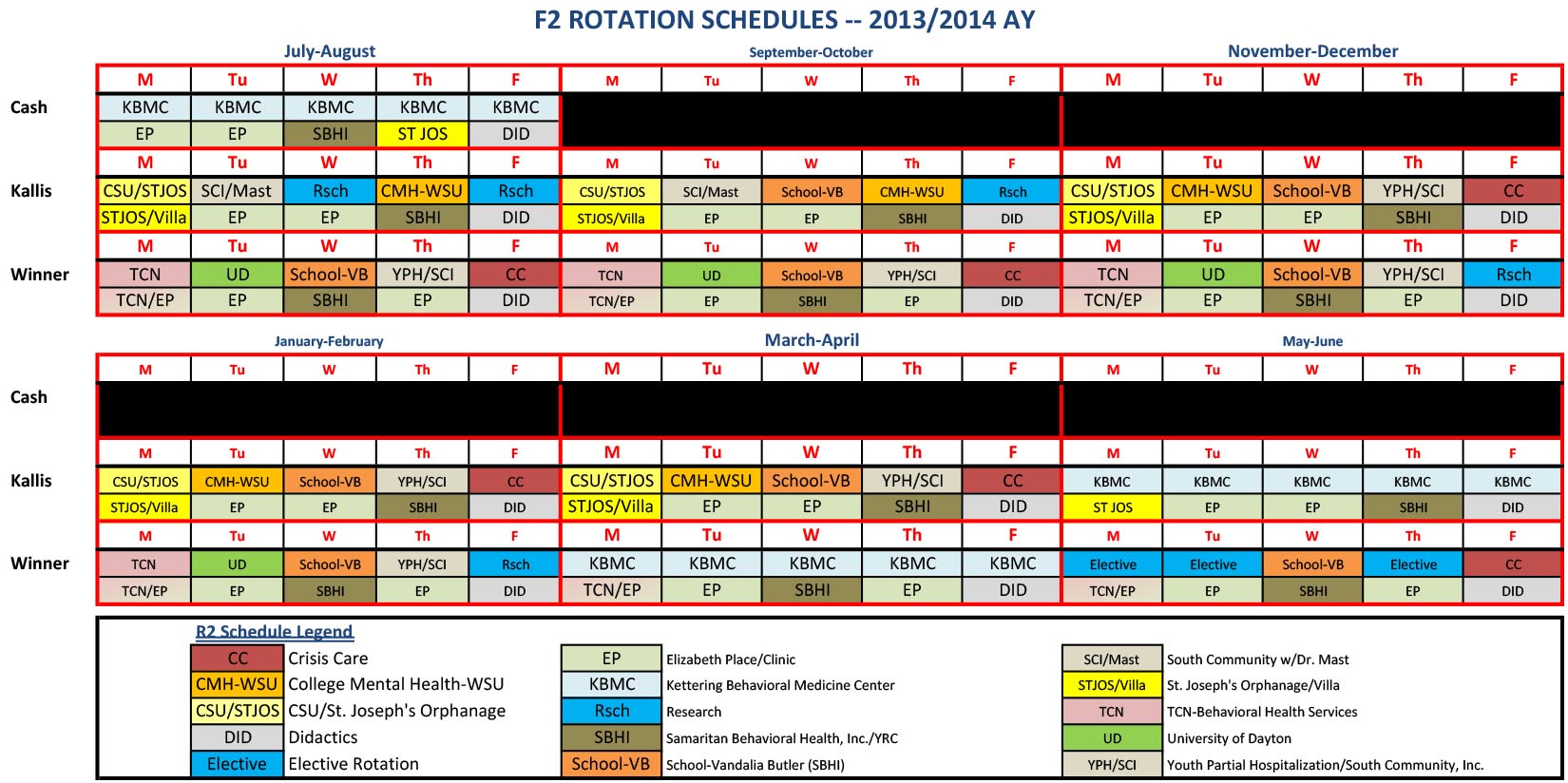 Attachment M	Tuesday CAP Didactic ScheduleUpdated 10/29/2013Attachment N	CAP Friday Didactic Schedule*Denotes General Psychiatry RTC Meeting										Updated 02/06/2014[(name)] indicates vignette/case studyAttachment O	Case Conference List 2013-142013 – 2014 CASE CONFERENCE LISTSJERALD KAY, M.D.				NANCY SMITH, M.D.			DAVID BIENENFELD, M.D.ASHLEY BELCHER		(4)		FRANCO ALVAREZ		(4)			JENNIFER LORENZ		(4)JEFF GUINA			(4)		JENNIFER LANDUCCI		(4)			KELLY STINSON	  		(4)RIAN LAUB			(3)		ANGELA BYRON			(3)			LUCAS BARTON	 		(3)BRIAN MERRILL			(3)		KRISTINE NORRIS		(3)			SETH FARNSWORTH		(3)PAUL BUTLER	    		(3)		BRIAN NYBERG			(3)			SARAH ROSSETTER		(3)MEERA MENON			(2)		KRISTINA HOTZ   		(2)			TANA FREELAND		(2)DARON WATTS			(2)		GIB PENNINGTON		(2)			LUKE LI				(2)JOHN WEIFFENBACH		(2)		HANS WATSON			(2)			VILASH REDDY	  	 	(2)NICOLE BAKER	 		(1)		MUSAMMAR GHANI  	 	(1)			RACHEL BOKELMAN		(1)NITA BHATT			(1)		STEPHEN EARLACH		(1)			PETE DALY			(1)IAN LEWIS			(1)		LEAH MARRON			(1)			CLAY LIVELY			(1)CHRISTINE MOLINA		(1)End of ReportJerald Kay, MD/Professor and Chairjerald.kay@wright.eduJoshua Ryder-Millerjoshua.ryder-miller@wright.edu(937) 223-8840 Opt. 2www.wright.edu/psych1Statement from the Chair32Clinical Activities53Summary of Educational Activities64Department/Division Programs7a. Child and Adolescent Psychiatry7b. Community Psychiatry8c. Medical Student Education9d. Mental Illness/Intellectual Disabilities12e. Neuroscience13f. Residency Training15g. Rural and Underserved Populations Psychiatry175Fully Affiliated Faculty206Academic Scholarly Activity237Attachments27A – Human Development Course27B – Clerkship Didactic Schedule – Rotation I28C – Medical Neuroscience Course: The Mind – Year II29D – 2013 Psychiatry CME/Grand Rounds Schedule33E – Residency Academic Calendar 2013-1434F – R2 Residents: Growth and Development/Child Psychiatry35G – R-1 2013-14 Residents Rotation Schedule36H – R-2 2013-14 Residents Rotation Schedule37I – R-3 2013-14 Residents Rotation Schedule38J – R-4 2013-14 Rotation Schedule39K – 2013-14 Resident Didactic Schedule40L – Child Fellow Rotation Schedules41M – Tuesday Didactic Schedule43N – CAP Friday Didactic Schedule44O – 2013-14 Case Conference Lists45Nicole Baker, M.D.Pete Daly, M.D.Ian Lewis, D.O.Leah Marron, D.O.Nita Bhatt, M.D., M.P.H.Stephen Erlach, M.D., J.D.Clayton Lively, M.D.Christine Molina, M.D.Rachel Bokelman, M.D.Musammar Ghani, D.O.R1 to R2R2 to R3R3 to R4Child Fellow I & IIPaul Butler, D.O.Tana Freeland, D.O.Kristina Hotz, D.O.Luke Li, M.D.Meera Menon, M.D.Gib Pennington, M.D.Vilash Reddy, M.D.Hans Watson, D.O.Daron Watts, M.D.John Weiffenbach, M.DLucas Barton, M.D.Angela Byron, D.O.Seth Farnsworth, M.D.Rian Laub, M.D.Brian Merrill, M.D.Kristine Norris, D.O.Brian Nyberg, M.D.Sarah Rossetter, M.D.Franco Alvarez, M.D.Ashley Belcher, D.O.Jeffrey Guina, M.D.Jennifer Landucci, M.D.Jennifer Lorenz, M.D.Kelly Stinson, M.D.Matthew Baker, D.O./CF-I*Bethany Harper, M.D./CF-I*Jillian Shellabarger, M.D./CF-I*Stacy Solheim, D.O./CF-I*Rachel Cash, M.D./CF-IIDiana Tracy Kallis, M.D./CF-IIKatie Winner, M.D./CF-II*BSOM GraduatesAnthony Gale, M.D.Kevin Heacock, M.D.Jon Maust, M.D.Rhamey Pattison, D.O.Jason West, D.O.Benjamin Albrecht, D.O. **Michael Zeola, M.D. **** CAP and BSOM Graduates4aChild and Adolescent Psychiatry (CAP)4aWilliam Klykylo, M.D.   Director4bCommunity Psychiatry4bRyan Peirson, M.D.   Director4cMedical Student Education4cBrenda Roman, M.D.   Director4dMental Illness / Intellectual Disabilities4dJulie P. Gentile, M.D.   Director4eNeuroscience4eDouglas Lehrer, M.D.   Director4fResidency Training4fRandon S. Welton, M.D.   Director4gRural and Underserved Populations Psychiatry4gPaulette M. Gillig, M.D., Ph.D.   DirectorName and TitleAcademic PositionClinical & Research InterestsJerald Kay, M.D.Professor and Chair of PsychiatryFrederick A. White Distinguished Professor of Professional ServiceIntegration of psychotherapiesNeurobiology of psychotherapy & attachmentCollege mental healthBiologic dimensions of psychotherapyPsychotherapy research and treatmentCommunity organization of psychiatric servicesDavid Bienenfeld, M.D.Professor of PsychiatryGraduate medical education, particularly competency assessmentForensic psychiatry, particularly disability assessmentGeriatric psychiatryPsychotherapy:  psychodynamic and cognitiveMolly J. Hall, M.D.Professor of PsychiatryAssociate Dean for Premier HealthHospital administration and GMEWilliam Klykylo, M.D.Professor of PsychiatryDirector, Division of Child and Adolescent PsychiatryAutistic and other developmental disorders Child psychiatry educationCommunication disordersHealth care delivery systemsPaulette Gillig, M.D. Ph.D.Professor of PsychiatryClinical neuroscienceCommunity psychiatryUnderserved populationsDean X. Parmlee, M.D.Professor of PsychiatryAssociate Dean, WSU BSOMTeam based learning in medical educationResearch in medical educationChild and adolescent psychiatryBrenda Roman, M.D.Professor of PsychiatryAssistant Dean for Curriculum Development, WSU BSOMDirector, Medical Student EducationMedical student educationPsychotherapyWomen’s issuesHomeless mental health issuesRandy Sansone, M.D.Professor of PsychiatryAssociate Training Director, Kettering Medical CenterEating disordersBorderline personality disorderConsultations to primary care medicineJulie P. Gentile, M.D.Professor of PsychiatryDirector, Division of Intellectual Disability PsychiatryProject Director, Ohio’s Telepsychiatry ProjectProject Director, State of Ohio Coordinating Center of Excellence MI/DD (Mental Illness/Developmental Disability)Medical Director, Consumer Advocacy ModelMedical Director, Montgomery County Board of DD Mental Health ServicesMedical student mental health;Intellectual/Developmental disabilities and co-occurring mental illness.Douglas Lehrer, M.D.Associate Professor of PsychiatryMedical Director, Summit Behavioral HealthNeuroimaging of mental disordersForensic psychiatryInnovative treatment for psychotic disordersAlbert F. Painter, Psy.D.Associate Professor of PsychiatryAssistant Dean, Faculty Affairs, WSU BSOMJerome J. Schulte, M.D.Associate Professor of PsychiatryDirector, Medical Education, Premier HealthPersonality disorders & aggressionDouglas Songer, M.D.Associate Professor of PsychiatryAssociate Training Director, Miami Valley HospitalPersonality disorders & aggressionConsultation liaison psychiatryFactitious disorders and painChristina Weston, M.D.Associate Professor of PsychiatryChild and adolescent psychiatryChild conduct disorders and substance abuseYouth in juvenile justice settingsStephanie Ackner, M.D.Assistant Professor of PsychiatrySamaritan Behavioral HealthCommunity psychiatryRafay Atiq, M.B.B.S.Assistant Professor of PsychiatryUpper Valley Mental HealthPsychotherapy and inpatient psychiatryEthan Bean, M.D.Assistant Professor of PsychiatryDayton VA Medical CenterNeuropsychiatry/behavioral neurologyPsychosomatic medicineVeterans mental healthPamela Broderick, M.D.Assistant Professor of PsychiatryWright Patterson Air Force BaseFlorence Coleman, M.D.Assistant Professor of PsychiatryAttending Physician, Dayton VACross cultural psychiatryDiversity issues in mental healthTerry Correll, D.O.Assistant Professor of PsychiatryAerospace Psychiatric Consultant, US Air Force School of Aerospace MedicinePsychopharmacologyInpatient psychiatryCollege mental healthSevere and chronic mental issuesAllison Cowan, M.D.Assistant Professor of PsychiatryMedical Director, Resident Psychotherapy ClinicalMontgomery County Board of DDSCo-occurring mental illnessIntellectual disabilities psychotherapyNicholas Doninger, Ph.D.Assistant Professor of PsychiatryWallace Kettering Neuroscience InstituteNeurobehavioral syndromesDementiaAutoimmune disordersOutcomes measurement researchBrien Dyer, M.D.Assistant Professor of PsychiatryMedical Director, Samaritan Crisis CareAdministrative psychiatryEmergency psychiatryPTSDSubstance abuseForensic psychiatryResearch on preventative programs impact on healthcare systemsGretchen Foley, M.D.Assistant Professor of PsychiatryWright Patterson Air Force BaseOutpatient mental healthSubstance abusePsychotherapyKent McDonald, M.D.Assistant Professor of PsychiatryChief, Neuropsychiatry, US Air Force School of Aerospace MedicineAerospace medicineMilitary medicineSarita Mahajan, M.D.Assistant Professor of PsychiatryDayton VA Medical CenterRyan C. Mast, D.O.Assistant Professor of PsychiatryDirector, Medical Student EducationChild and adolescent psychiatryJulie M. Miller, Psy.D, ABPPAssistant Professor of PsychiatryPediatric Neuropsychologists, Wallace Kettering Neuroscience InstituteRyan Peirson, M.D.Assistant Professor of PsychiatryDirector, Division of Community PsychiatryChief Clinical Officer, Montgomery County ADAMHS BoardCriminal responsibility & competencePsychiatric autopsyInteraction of psychiatry and the lawClinical assessment for non-treatment purposesOrganizational healthcare deliveryMental illness preventionCarl T. Ratliff Jr., D.O.Assistant Professor of PsychiatryYouth and Adult Outpatient Services, SamarSimran Sehbi, M.D.Assistant Professor of PsychiatryDayton VA Medical CenterAndrew Smith, M.D.Assistant Professor of PsychiatryDivision of Child and Adolescent PsychiatryChild and adolescent psychiatryRandy Welton, M.D.Assistant Professor of PsychiatryDirector of Residency ProgramPTSD and combat stressDisaster psychiatryResearching therapist response to suicide & assessment of suicide risk.Edward Comer, M.Ed.Instructor EmeritusDevelopmental disabilitiesMedical student mental healthDual diagnosis treatment; co-occurring mental illness/developmental disabilitiesSession/ RoomDateTimeTopicFaculty/LecturerReading AssignmentsI120 WHJuly 30, 20149:00 am – 9:50 amIntroduction to Human Development CourseIntroduction to Population HealthDr. RomanDr. Neeley  Dr. NeeleyTutorial – “Health Across the Lifespan”Lecture Notes - Introduction to Population HealthLeading causes of Injury and Death ChartsReading:  RWJF Brief “Stress and Health”Reading: “People Living Longer But Not Healthier Lives120 WHJuly 30, 201410:00 am –11:50 amNormal Child Development - Birth to 12 years PART 1Dr. KlykyloLecture NotesReading: Behavior & Medicine – 5th Ed., p. 31-43Reading: “Expert Voices: Life Course Health Development”Reading: RWJF Brief “Early Childhood”Development ChartsII  120 WHAugust 1, 20149:00 am – 9:50 amNormal Child Development - Birth to 12 years PART 2Dr. Mast120 WHAugust 1, 201410:00am – 11:50 am Child Abuse Case Conference (Conducted in TBL groups)Dr. RomanDr. FernandesDr. Mast Reading:  Overview of Child Abuse (in notes)III101 WHAugust 4, 20149:00 am – 11:50 amTBL Session: AdolescenceDr. Neeley, Dr. Parmelee,
Dr. RomanTutorial – “Adolescence” Reading: Behavior & Medicine – 5th Ed.,p. 43-45Reading: “The Teen Years Put the ‘Stroke’ in ‘Stroke Belt’”Reading: “Prime Time” JAMA Pediatr 2013Explore:http://www.cdc.gov/TeenPregnancy/index.htm Development ChartsIV120 WHAugust 5, 20149:00 am – 10:20 amAdulthood: Prevention of Injury & Chronic DiseaseDr. NeeleyTutorial – “Young Adulthood and Middle Age”Lecture NotesReading: Behavior & Medicine – 5th Ed., p. 47-53Reading: RWJF Brief “Work Matters for Health”Reading: Editorial, “Never Too Fit for Body and Mind” Annals Intern Med 2013;158: 213-214120 WHAugust 5, 201410:30 am – 11:50 amIntimate Partner Violence Case Conference  (Conducted in TBL groups)Dr. RomanDr. NeeleyReading:  Overview of Domestic Violence (in notes)V  101 WHAugust 6, 20149:00 am –11:50 amTBL Session Part 1:Middle Age/AgingMiddle Age Application Dr. NeeleyDr. RomanTutorial – “Aging”Reading: Behavior & Medicine – 5th Ed., p. 57-75 and p. 77-87 Development ChartsVI  120 WHAugust 7, 20149:00 am – 10:50 amTBL Session Part 2:Elder Years ApplicationDr. LawhorneDr. NeeleyDr. Roman“Falls” Overview SheetReading:  Overview of Elder Abuse (in notes)101 WHAugust 8, 20149:00 amFinal ExaminationDATETIMEROOMTOPICSECTIONFACULTY/LECTURERREADING ASSIGNMENTSOctober 15 (Tues)9:00–9:10101 WHIntroduction-Brenda Roman, MD-October 15 (Tues)9:10-10:00101 WHPsychopharmacology Basics1Esam Alkhawaga, MBBSCourse NotesBasic and Clinical Pharmacology--Lange, pages 359-371October 15 (Tues)10:10-10:50101 WHSomatic Symptom Disorders2Brenda Roman, MDCourse NotesOctober 15 (Tues)11:00-11:50101 WHMyth Busters: The impact of psychiatric disordersARS3Sabrina Neeley, PhDBrenda Roman, MDCourse NotesOctober 15 (Tues)Self Study TutorialThe Art of Interviewing and Mental Status Exam4Course Noteshttp://aitlvideo.uc.edu/aitl/MSE/MSEkm.swfOctober 16(Wed)9:00-9:50101 WHDelirium and Dementia5Larry Lawhorne, MDIntroductory Textbook of Psychiatry, Chapter 4October 16(Wed)10:00-10:50101 WHNeurodegenerative Disorders6Greg Balko, MDRobbins and Cotran, Pathologic Basis of Disease, 8th edition, pgs. 1313-1325October 16(Wed)11:00-11:50130 WHNeurodegenerative Disorders LabGreg Balko, MDOctober 16(Wed)Self StudyTutorialSleep-Wake Disorders7David Bienenfeld, MDCourse NotesOctober 17(Thurs)9:00-11:50101 WHTeam-Based Learning:Dementia8Paul Koles, MD /Larry Lawhorne, MDRobbins and Cotran, Pathologic Basis of Disease, 8th edition, pgs. 1313-1325Introductory Textbook of Psychiatry, Chapter 4DATETIMEROOMTOPICSECTIONFACULTY/LECTURERREADING ASSIGNMENTSOctober 21(Mon)9:00-10:20101 WHPsychopharmacology Conference:Antidepressants and Mood Stabilizers - ARS9Esam Alkhawaga, MBBSCourse Notes: Pharmacology of Antidepressants and Mood StabilizersBasic and Clinical Pharmacology—LangePages 513-516 and 521-536October 21(Mon)10:30-11:50101 WHPatient Case Conference10Brenda Roman, MDOctober 21(Mon)Course NotesSexual Dysfunctions, Gender Dysphoria and Paraphilic DisorderSexual Disorders11Brenda Roman, MD Course NotesOctober 21(Mon)Course NotesDissociative Disorders12Brenda Roman, MDCourse NotesOctober 22(Tues)9:00-10:20101 WHSchizophrenia and the Psychotic Disorders13Doug Lehrer, MDIntroductory Textbook of Psychiatry, Chapter 5October 22(Tues)10:30-11:50101 WHAnxiety Disorders, Obsessive-Compulsive Disorders and Trauma Related Disorders14Brenda Roman, MDCourse NotesOctober 22(Tues)Self Study TutorialThe Psychotherapies15Brenda Roman, MDCourse NotesIntroductory Textbook of Psychiatry, Chapter 19October 23(Wed)9:00-10:50101 WHDepressive and Bipolar  DisordersSuicide16Brenda Roman, MDSabrina Neeley, PhDCourse NotesIntroductory Textbook of Psychiatry, Chapter 6Introductory Textbook of Psychiatry Chapter 15Self Study Tutorial – Suicide and ViolenceOctober 23(Wed)11:00-11:50101 WHViolence17Shaun HamiltonReadings: Violence and Mental Health / Violence and LearningOctober 24(Thurs)9:00-11:50101 WHTeam-Based Learning:Mood Disorders18Brenda Roman, MD /Dean Parmelee, MDRequired preparation as indicated in class notesDATETIMEROOMTOPICSECTIONFACULTY/LECTURERREADING ASSIGNMENTSOctober 28(Mon)9:00–10:20101 WHPsychopharmacology Conference:Antianxiety, Hypnotics and Antipsychotics - ARS19Esam Alkhawaga, MDCourse Notes: Antianxiety and Hypnotics; Treatment of Psychotic DisordersBasic and Clinical Pharmacology—LangePages 373-385 and 501-513October 28(Mon)10:30-11:50101 WHPatient Case Conference20Brenda Roman, MDOctober 28(Mon)Self Study TutorialStimulants21James Lucot, PhDCourse NotesOctober 29(Tues)9:00-10:20101 WHPsychiatric Disorders of Children and Adolescents22William Klykylo, MDIntroductory Textbook of Psychiatry, Chapter 16October 29(Tues)Self StudyTutorialIntellectual Disabilities23Julie Gentile, MDCourse NotesOctober 29(Tues)10:30-11:50101 WHPersonality Disorders24Jerald Kay, MDCourse NotesIntroductory Textbook of Psychiatry, Chapter 10October 30(Wed)9:00-9:50101 WHMental Illness and Popular Culture25Randy Welton, MDOctober 30(Wed)10:00-11:50101 WHAlcohol and Drug Related Disorders26Ryan Mast, DOCourse NotesBasic and Clinical Pharmacology—LangePages 389-398, 543-556, and 565-578October 30(Wed)Course NotesEating Disorders27Brenda Roman, MDCourse NotesIntroductory Textbook of Psychiatry, Chapter 12October 31(Thurs)9:00-11:50101 WHTeam Based Learning:Substance Abuse28Ryan Mast, DORay Ten Eyck, MDMaryJo Trout, PharmDJames Lucot, PhDRequired preparation as indicated in class notesDateTopic RoomNovember 4(Mon)9:00 AMFinal Exam101 WHJan 08, 2013Jerald Kay, M.D.
Christine Norris, D.O.Professor's Rounds II1.5Jan 22, 2013Paul Weir, M.D. Transcranial Magnetic Stimulation in the Treatment of Major Depressive Disorder1.5Feb 05, 2013Jacques P. Barber, Ph.D.  All You Wanted to Know About the Empirical Status of Dynamic Therapy For Depression but Were Afraid  to AskFeb 12, 2013James L. Levenson, Ph.D.Neuroleptics in the Treatment of Delirium: Myths, Mistakes, & Malpractice. 1.5Feb 26, 2013Helen Jones-KelleyADAMHS-Future Tense1.5Mar 05, 2013Marcia Kaplan, M.D.Conversion Disorder: Some Theory and Some Evidence1.5Mar 12, 2013 William Klykylo, M.D. 
John Weiffenbach, M.D.Professor's Rounds III1.5Mar 19, 2013Jack Drescher, M.D.Queer Diagnosis: Update on Gender Diagnosis of the ICD-11 and the DSM-51.5Mar 26, 2013Robert Ursano, M.D.PTSD and Other Trauma Related Disorders1.5Apr 16, 2013Martin Drell, M. D.How Infant Psychiatry Helped Me Know How to Promote Socio-Emotional Development and Resiliency and Know What to do When There’s a Problem.1.5Apr 23, 2013John Markowitz, M.D. Interpersonal Psychotherapy (IPT) for PTSD1.5Apr 30, 2013Molly Hall, M.D.
Seth Farnsworth, M.D.Professor's Rounds IV1.5May 07, 2013Valerie Houseknecht, M.D.Group Psychotherapy in the University Counseling Center1.5May 28, 2013Charles B. Nemeroff, M.D., Ph.D.Neurobiology of Child Abuse1.5Jun 11, 2013Brenda Roman, M.D.
Tana Freeland, D.O.Professors Rounds V1.5Jun 18, 2013Ryan Peirson, M.D.Mental Health Legislative Update: Smoke, Mirrors, and Sausage1.5Jun 25, 2013Rhamey Tubbs, D.O.103 Sessions1.5Sep 03, 2013Ryan Perison, MDDSM-5 Cultural Formulation1.5Sep 17, 2013Ann Morrison, MD
Sue McGatha, MS“The Times They Are a Changing” : Funding and Organizational Changes in Community Mental Health (or Why Your CEO is Going Gray)1.5Sep 24, 2013Julie Gentile, MD
Allison Cowan, MDOhio’s Intellectual Disability Tele-Psychiatry project.1.5Oct 01, 2013Beth Brodsky, PhDHow and Why We Train Residents to do DBT Psychotherapy With BPD and Suicidal Patients.1.5Oct 29, 2013James Bourgeois, OD, MDCognitive, Anxiety, and Mood Disorders in the Fragile X-associated Tremor/Ataxia Syndrome (FXTAS)  1.5Nov 05, 2013Jerald Kay, MD
Hans Watson, DOProfessor's Rounds I1.5Nov 12, 2013Kent McDonald, MD
Terry Correll, DOOverview of Aerospace Psychiatry1.5Nov 26, 2013Ruth Myers, MDPosttraumatic Stress Disorder in Persons with Intellectual/Developmental Disabilities1.5Dec 03, 2013Douglas Lehrer, MDAnosognosia: Hidden in Plain Sight1.5Dec 17, 2013Gretchen Foley, MDNarrative in Psychiatry1.5DATEREASONSTATUS & WHEREHOURSThursday, July 4, 2013HOLIDAY - 4th of JULYCLOSEDMonday, September 2, 2013HOLIDAY - LABOR DAYCLOSEDTuesday, September 3, 2013DEPARTMENT PICNICDr. Randy Welton and Mrs. Michelle Welton’s Home5:30-8:30 P.M.Tuesday, October 8, 2013P.R.I.T.E.NO DIDACTICS!2:30 – 5:00 P.M.Wednesday, October 9, 2013P.R.I.T.E.Elizabeth Place1:30 - 4:00 P.M.October 22 - 27, 2013AACAP ANNUAL MEETINGWalt Disney World Dolphin HotelOctober 10 - 13, 2013APA INSTITUTE FOR PSYCHIATRY SERVICESPhiladelphia PAFriday, October 18, 2013BEHAVIORAL HEALTH LAW CONFERENCESinclair College8:30 AM– 5:00 PMMonday, November 11,2013HOLIDAY - Veteran's DayCLOSEDThursday, November 28,2013HOLIDAY - ThanksgivingCLOSEDFriday, November 29, 2013Thanksgiving (Floating Holiday)CLOSEDFriday, December 6, 2013C.A.P.  P.R.I.T.E.Elizabeth Place Noon – 4:00 P.M.Saturday, December 14, 2013HOLIDAY PARTYDr. Brenda Roman’s Home 7:00–10:00 P.M.Tuesday, December 24, 2013 to January 2, 2014HOLIDAY - CHRISTMASCLOSED FOR WINTER BREAKCLOSED FOR WINTER BREAKTuesday, December 24, 2013 to January 2, 2014HOLIDAY - CHRISTMASRESIDENTS ROTATE AS SCHEDULEDRESIDENTS ROTATE AS SCHEDULEDMonday, January 20, 2014HOLIDAY - MLK DayCLOSEDMarch 12 - 15, 2014AADPRT ANNUAL MEETINGTUCSON, AZFriday, March 15, 2014“MATCH DAY” !!Friday, April 12, 2014RESIDENT RETREATMADISON LAKES CONFERENCE CENTER9:00-5:00 P.M.May 3 - 7, 2014A.P.A.NEW YORK, NYMonday, May 26, 2014HOLIDAY – MEMORIAL DAYCLOSEDFriday, May 23, 2014WSU/BSOM GRADUATIONSCHUSTER CENTERSunday, June 8, 2014PSYCHIATRY GRADUATIONTOP OF THE MARKET5:00 P.M.DateTopic (3:00 p.m.)FacultyTopic (4:00 p.m.)FacultyDate2/04/14Development I / Introduction and OverviewKlykylo2/04/142/11/14Development II / InfancyKlykylo2/11/142/18/14Normal/Abnormal VideoKlykylo/Weston/NelsonThe Initial Psychiatric Evaluation of Children and AdolescentsKlykylo/Weston/Nelson2/18/142/25/14Development III / Toddlerhood, Separation, and BondingKlykyloDevelopment IV / Preschool, OedipalKlykylo2/25/143/04/14ADHDWeston/NelsonODDWeston/Nelson3/04/143/11/14Cognitive DevelopmentCordellPsychosocial AssessmentCordell3/11/143/18/14Bipolar DisorderWeston/NelsonPsychosis/SchizophreniaWeston/Nelson3/18/143/25/14Development V / OedipalKlykyloDevelopment VI / LatencyKlykylo3/25/144/01/14Development VII / AdolescenceKlykylo4/01/144/08/14DepressionWeston/Nelson4/08/144/15/14Anxiety/OCDWeston/Nelson4/15/144/22/14Substance AbuseWeston/Nelson4/22/144/29/14SchoolFeldis4/29/145/06/14APA WEEK – NO CLASSAPA WEEK – NO CLASS5/06/145/13/14Child AbuseWeston/Nelson5/13/145/20/14PTSDFlores5/20/145/27/14Psychopharm 101Mast5/27/1411223456677789101010111212137Nicole BakerN-PN-PN-PN-PSA-VCAPEmerg.Med.StaffIMAmbula-toryAmbula-toryAmbula-toryAmbula-toryStaffIMPHPPHPPHPPHPPHPPHPPHPCC9Nita Bhatt		MVH		MVH		MVH		MVH		MVH		MVHPriMedInptAmbula-toryAmbula-toryPriMedInptCardio-logyCardio-logyCardio-logyCAPN-KN-KN-KN-KCCCCSA-V1Rachel BokelmanStaffIMStaffIMEmerg.Med.Staff IMStaff IMAmbula-toryVAVAVAVAVAVAVACCCAPCAPCAPSA-KN-KN-KN-K8Kevin  DalyGSHGSHGSHGSHGSHGSHN-PN-PN-PCCCCCCCAPPriMedInptCardio-logyCardio-logyCardio-logyAmbula-toryAmbula-toryPri-MedInptSA-K10Stephen ErlachMVHMVHMVHMVHMVHMVHSA-KCCCCCAPCAPN-KN-KN-KEmerg.Med.Emerg.Med.Emerg.Med.StaffIMAmbula-toryAmbula-toryStaffIM6Musammar GhaniCCCCCAPCAPN-PN-PPHPPHPPHPPHPPHPPHPPHPSA-VAmbula-toryAmbula-toryCardio-logyCardio-logyPriMedInptPriMedInptPriMedInpt5Ian LewisSA-VSA-VCCCCCAPN-KN-KPriMedInptPriMedInptAmbula-toryAmbula-toryAmbula-toryPriMedInptCardio-logyMVHMVHMVHMVHMVHMVHMVH3Clayton LivelyN-KN-KN-KN-KCCSA-KPHPPHPPHPPHPPHPPHPPHPEmerg.Med.Emerg.Med.StaffIMStaffIMAmbula-toryStaffIMStaffIMCAP2Leah MarronVAVAVAVAVAVACAPEmerg.Med.StaffIMStaffIMAmbula-toryAmbula-toryAmbula-toryStaffIMSA-KSA-KSA-KCCN-PN-PN-P4Christine MolinaCardio-logyAmbula-toryAmbula-toryPriMedInptPriMedInptPriMedInptCCCAPCAPSA-VSA-VSA-VN-PN-PVAVAVAVAVAVAVA1   7/2/-7/29/1327/30-8/2638/27-9/2349/24-10/21510/22-11/18611/19-12/16712/17/13-1/13/1481/14-2/1092/11-3/10103/11-4/7114/8-5/5125/6-6/2136/3-6/30/14Services:Sites:GSH, MVH, PHP, VA = Inpatient PsychiatryN = NeurologyCC = Crisis Care (Emergency Psychiatry)SA = Substance AbuseIM = Internal Medicine (KH-Cardiology/Ambulatory/PriMed Inpt; MVH-Emergency Med/ Ambulatory/Staff IM)CAP = Child and Adolescent PsychiatryGSH  = Good Samaritan Hospital and Health CenterMVH (or M) = Miami Valley HospitalPHP (or P) = Premier Health Partners; GSH and MVHKMC (or K) = Kettering Medical CenterVA = Dayton VA Medical CenterRevised 06/21/13JulyAugAugSeptSeptOctNovDecDecJanJanFebMarAprAprMayMayJune3P ButlerGSHGSHGSHGSHGSHGSHPHPPHPPHPPHPPHPXVAMCVAMCVAMCVAMCVAMCVAMC5T FreelandMVHMVHMVHMVHMVHMVHXPHPPHPPHPPHPPHPPHPPHPPHPPHPPHPPHP4K HotzCL-MCL-GCL-GCL-GCL-MCL-MPHPPHPPHPPHPPHPPHPPHPPHPPHPPHPPHPPHP9L LiGSHGSHGSHGSHGSHGSHPHPPHPPHPPHPPHPPHPPHPPHPPHPPHPPHPX2M MenonCL-GCL-GCL-MCL-MCL-MXVAMCVAMCVAMCVAMCVAMCVAMCPHPPHPPHPPHPPHPPHP8G PenningtonGSHGSHGSHGSHGSHGSHPHPPHPXXPHPPHPPHPPHPPHPPHPPHPPHP6V ReddyMVHMVHMVHMVHMVHMVHPHPPHPPHPPHPPHPPHPPHPPHPXXPHPPHP1H WatsonVAMCVAMCVAMCVAMCVAMCVAMCPHPPHPPHPPHPPHPPHPXPHPPHPPHPPHPPHP10D WattsVA-SA(Coleman)CL-MCL-MCL-MCL-GCL-GPHPPHPPHPPHPPHPPHPPHPPHPPHPPHPPHPPHP7J WeiffenbachCL-MCL-MXXCL-GCL-GPHPPHPPHPPHPPHPPHPPHPPHPPHPPHPPHPPHPMONDAYTUESDAYWEDNESDAYTHURSDAYFRIDAY2Lucas BartonAMIDDidacticsWPVAWP2Lucas BartonPMEPDidacticsWPVAEP4Angela ByronAMVADidacticsBBH//WPWPEP4Angela ByronPMVADidacticsBBH//WPEPWP1Seth FarnsworthAMWPDidacticsVASCWP1Seth FarnsworthPMWPDidacticsVAEPEP3Rian LaubAMEPDidacticsWPCAMVA3Rian LaubPMWPDidacticsEPWPVA7Brian MerrillAMWPDidacticsVATCNEP7Brian MerrillPMEPDidacticsVAWPWP8Kristine NorrisAMMHSCCDidacticsWPVAWP8Kristine NorrisPMEPDidacticsEPVAWP6Brian NybergAMCAP-SBHIDidacticsEWWPVA6Brian NybergPMEPDidacticsEPWPVA5Sarah RossetterAMVADidacticsWP//BBHWPWP5Sarah RossetterPMVADidacticsWP//BBHEPEPBBHButler Behav. Health, full days Wed. every other week, alternating with full days WPMC outpatient.  Byron starts BBH 7/3/13, Rossetter starts 7/10/13.CAMCommunity Psych – Brain injuries, ID, etc. – J Gentile, MDEPElizabeth Place Resident Psychotherapy ClinicEWEastway Corp – Downtown DaytonIDIntellectual Disabilities Clinic at Elizabeth Place (West Medical Plaza) Dr. GentileMHSCCMental Health Services Clark County (Springfield))SCSouth CommunityTCNThe Community Network – Mental Health Center, Greene CountyVADayton VAMC Outpatient ClinicWPWright Patterson Medical Center Outpatient Clinic (1/2 day w/CAP)JulyAugSeptOctNovDecJanFebMarchAprilMayJuneFrancoAlvarezVA-4SA/V-4Aero Med-4SC CAP-4UD Outpt-4WP Admn-4VA-4SA/V-4Aero Med-4SC CAP-4UD Outpt-4WP Admn-4AshleyBelcherMST-8ECT/VA-4UD Outpt-4SRI/GSH-8JeffreyGuinaChief-12ACS-4WP/Admn-4ECT/VA-4Chief-12ACS-4WP/Admn-4ECT/VA-4Chief-12ACS-4WP/Admn-4ECT/VA-4Chief-12ACS-4WP/Admn-4ECT/VA-4Chief-12ACS-4WP/Admn-4Forensics-4Chief-12ACS-4WP/Admn-4Forensics-4Chief-12ACS-4WP/Admn-4ECT/VA-4Chief-12ACS-4WP/Admn-4ECT/VA-4Chief-12ACS-4WP/Admn-4ECT/VA-4Chief-12ACS-4WP/Admn-4ECT/VA-4Chief-12ACS-4WP/Admn-4ECT/VA-4SA/K-24JenniferLanducciForen/M-8WP Admn-8WP CBT-4WP FamTher-4JenniferLorenzACS-4ID-4WP Admn-4Foren-R/JDC-12KellyStinsonECT/VA-8CAM-4CMH-3Research-3MST-2SRI/MVH-4JULAUGSEPOCTNOVDECJANFEBFEBMARMARAPRAPRAPRAPRMAYMAYMAYMAYJUNEJUNEJUNER-13:00Int. andMSEPresentationCorrellMotivation InterviewCorrell Emergency PsychDyerEmergency PsychDyerPsych DiagnosisAndPharmacology ICorrellPsych DiagnosisAndPharmacology ICorrellPsych DiagnosisAndPharmacology ICorrellPsych DiagnosisAndPharmacology ICorrellPsych DiagnosisAndPharmacology ICorrellSubstanceAbuseCorrellSubstanceAbuseCorrellETHICSFernandezETHICSFernandezETHICSFernandezETHICSFernandezResidentsAsTeachersRomanResidentsAsTeachersRomanResidentsAsTeachersRomanResidentsAsTeachersRomanPTSDWeltonPTSDWeltonPTSDWelton4:00Int. andMSEPresentationCorrellLegalIssuesWeltonNeurologyGilligNeurologyGilligPsych DiagnosisAndPharmacology ICorrellPsych DiagnosisAndPharmacology ICorrellPsych DiagnosisAndPharmacology ICorrellPsych DiagnosisAndPharmacology ICorrellPsych DiagnosisAndPharmacology ICorrellSubstanceAbuseCorrellSubstanceAbuseCorrellETHICSFernandezETHICSFernandezETHICSFernandezETHICSFernandezIntro ToPsychotherapyCowan/MumfordIntro ToPsychotherapyCowan/MumfordIntro ToPsychotherapyCowan/MumfordIntro ToPsychotherapyCowan/MumfordIntro ToPsychotherapyCowan/MumfordIntro ToPsychotherapyCowan/MumfordIntro ToPsychotherapyCowan/MumfordR-23:00ClassicPapersKnapp/HallSpiritualityAndMedicineMcDonald/CorrellConsultation/Liaison/Medical PsychiatryFoleyConsultation/Liaison/Medical PsychiatryFoleyIntro toCognitive TherapyWeltonIntro toCognitive TherapyWeltonIntellectualDisabilitiesGentileIntellectualDisabilitiesGentileGrowth andDevelopmentKlykyloGrowth andDevelopmentKlykyloGrowth andDevelopmentKlykyloPsychodynamic TheoryBienenfeldPsychodynamic TheoryBienenfeldPsychodynamic TheoryBienenfeldPsychodynamic TheoryBienenfeldPsychodynamic TheoryBienenfeldPsychodynamic TheoryBienenfeldPsychodynamic TheoryBienenfeldPsychodynamic TheoryBienenfeldPsychodynamic TheoryBienenfeldPsychodynamic TheoryBienenfeldPsychodynamic TheoryBienenfeld4:00Intro ToPsycho.Cowan/MumfordSpiritualityAndMedicineMcDonald/CorrellPsychobiology IIGilligPsychobiology IIGilligPsychobiology IIGilligChild PsychiatryKlykylo/WestonChild PsychiatryKlykylo/WestonChild PsychiatryKlykylo/WestonChild PsychiatryKlykylo/WestonChild PsychiatryKlykylo/WestonChild PsychiatryKlykylo/WestonChild PsychiatryKlykylo/WestonChild PsychiatryKlykylo/WestonChild PsychiatryKlykylo/WestonChild PsychiatryKlykylo/WestonChild PsychiatryKlykylo/WestonChild PsychiatryKlykylo/WestonChild PsychiatryKlykylo/WestonClassicPapersKnapp/HallClassicPapersKnapp/HallR-33:00Eating DisordersandBorderline PersonalityDisordersSansoneEating DisordersandBorderline PersonalityDisordersSansoneDiversityAckner/CorrellPersonality DisordersGilligPersonality DisordersGilligPersonality DisordersGilligAdvanced TherapeuticsBienenfeld/KayAdvanced TherapeuticsBienenfeld/KayAdvanced TherapeuticsBienenfeld/KayAdvanced TherapeuticsBienenfeld/KayAdvanced TherapeuticsBienenfeld/KayAdvanced TherapeuticsBienenfeld/KayAdvanced TherapeuticsBienenfeld/KayNeurobiology andOutpatientPsychobiologyFoley/WeltonNeurobiology andOutpatientPsychobiologyFoley/WeltonNeurobiology andOutpatientPsychobiologyFoley/WeltonNeurobiology andOutpatientPsychobiologyFoley/WeltonNeurobiology andOutpatientPsychobiologyFoley/WeltonNeurobiology andOutpatientPsychobiologyFoley/WeltonNeurobiology andOutpatientPsychobiologyFoley/WeltonNeurobiology andOutpatientPsychobiologyFoley/WeltonNeurobiology andOutpatientPsychobiologyFoley/Welton4:00Eating DisordersandBorderline PersonalityDisordersSansoneEating DisordersandBorderline PersonalityDisordersSansoneDiversityAckner/CorrellTreatmentResistantDepressionFoleyPsych ServicesDonningerPsych ServicesDonningerR-43:00TraumaAndRecoveryWeltonTransitionToPracticeSeniorResidentSeminarSeniorResidentSeminarTerminationSeminarKayTerminationSeminarKayHistoryOfLegal IssuesPeirsonLegal IssuesPeirsonLegal IssuesPeirsonLegal IssuesPeirsonSenior Resident SeminarSenior Resident SeminarSenior Resident SeminarSenior Resident SeminarSenior Resident SeminarSenior Resident SeminarSenior Resident SeminarSenior Resident SeminarSenior Resident SeminarSenior Resident SeminarSenior Resident Seminar4:00TraumaAndRecoveryWeltonTransitionToPracticeNeurologyGilligNeurologyGilligSenior Resident SeminarSenior Resident SeminarPsychiatryLehrerPalliation andPainManagementGriffithPalliation andPainManagementGriffithPalliation andPainManagementGriffithPalliation andPainManagementGriffithDate12:00 noon – 1:30 p.m.2:00 – 3:00 p.m.01/07/2014Professors RoundsCase Conference01/14/2014(faculty meeting)Case Conference01/21/2014Grand RoundsCase Conference01/28/2014Journal Club w/Dr. KayCase Conference02/04/2014Grand RoundsMST (1-3pm) / Research02/11/2014Grand RoundsCase Conference02/18/2014Journal Club w/Dr. KayCase Conference02/25/2014(faculty meeting)Case Conference03/04/2014Grand RoundsCase Conference03/11/2014Professors RoundsCase Conference03/18/2014Grand RoundsMST (1-3pm) / Research03/25/2014Grand RoundsCase Conference04/01/2014Journal Club w/Dr. KayCase Conference04/08/2014(faculty meeting)Case Conference04/15/2014Grand RoundsCase Conference04/22/2014Grand RoundsCase Conference04/29/2014Professors RoundsCase Conference05/06/2014APA – No DidacticsMST (1-3pm)05/13/2014(faculty meeting)Case Conference05/20/2014Grand RoundsCase Conference05/27/2014Grand RoundsCase Conference06/03/2014Journal Club w/Dr. KayCase Conference06/10/2014Professors RoundsCase Conference06/17/2014Grand RoundsMST (1-3pm) / Research06/24/2014(faculty meeting)Case ConferenceDate12:00-1:001:00-2:302:30-3:0001/03/2014No Didactics – Holiday BreakNo Didactics – Holiday BreakNo Didactics – Holiday Break*01/10/2014DevelopmentIEP/MFE School Issues (Dottie Feldis)Crisis Care Meeting01/17/2014QI Project Expectations (Weston)Psychosis (Weston/Albrecht)Crisis Care Meeting*01/24/2014Senior SeminarMumfordCrisis Care Meeting01/31/2014DevelopmentOCD (Mast) [Shellabarger]Crisis Care Meeting02/07/2014Senior SeminarForensics(Weston/Peirson)Crisis Care Meeting*02/14/2014DevelopmentScreening Instruments (Weston)Crisis Care Meeting02/21/2014Orange Journal ClubBipolar Disorder (Weston) [Baker]Crisis Care Meeting*02/28/2014Senior SeminarMumfordCrisis Care Meeting03/07/2014DevelopmentSubstance Abuse (Zeola) [Harper]Crisis Care Meeting*03/14/2014Senior SeminarMumfordCrisis Care Meeting03/21/2014DevelopmentEating Disorders (Farrow)Crisis Care Meeting*03/28/2014Senior SeminarMumfordCrisis Care Meeting04/04/2014DevelopmentElimination Disorders (Mast) [Solheim]Crisis Care Meeting*04/11/2014RESIDENT RETREATRESIDENT RETREATRESIDENT RETREAT04/18/2014Senior SeminarForensics(Weston/Peirson)Crisis Care Meeting*04/25/2014DevelopmentMumfordCrisis Care Meeting05/02/2014Senior SeminarDMDD (Farrow) [Newton]Crisis Care Meeting*05/09/2014DevelopmentMumfordCrisis Care Meeting05/16/2014QI Project CompletionGreat Articles (Weston)Crisis Care Meeting*05/23/2014Senior SeminarMystery Vignette I (Smith) [Kallis/Winner]Crisis Care Meeting05/30/2014DevelopmentMetabolic Disorders (Ebert)Crisis Care Meeting06/06/2014Senior SeminarForensics (Weston/Peirson)Crisis Care Meeting*06/13/2014CAMP EMANUELCAMP EMANUELCAMP EMANUEL06/20/2014DevelopmentGreat Articles (Weston)Crisis Care Meeting*06/27/2014HELLO/GOODBYE LUNCHHELLO/GOODBYE LUNCHHELLO/GOODBYE LUNCH